Mitesh 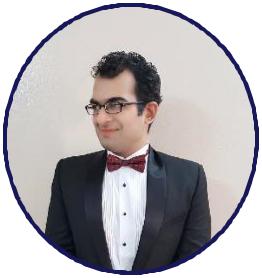 Mechanical EngineerEnthusiastic Problem Solvers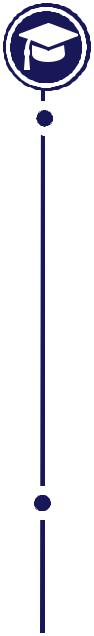 EDUCATION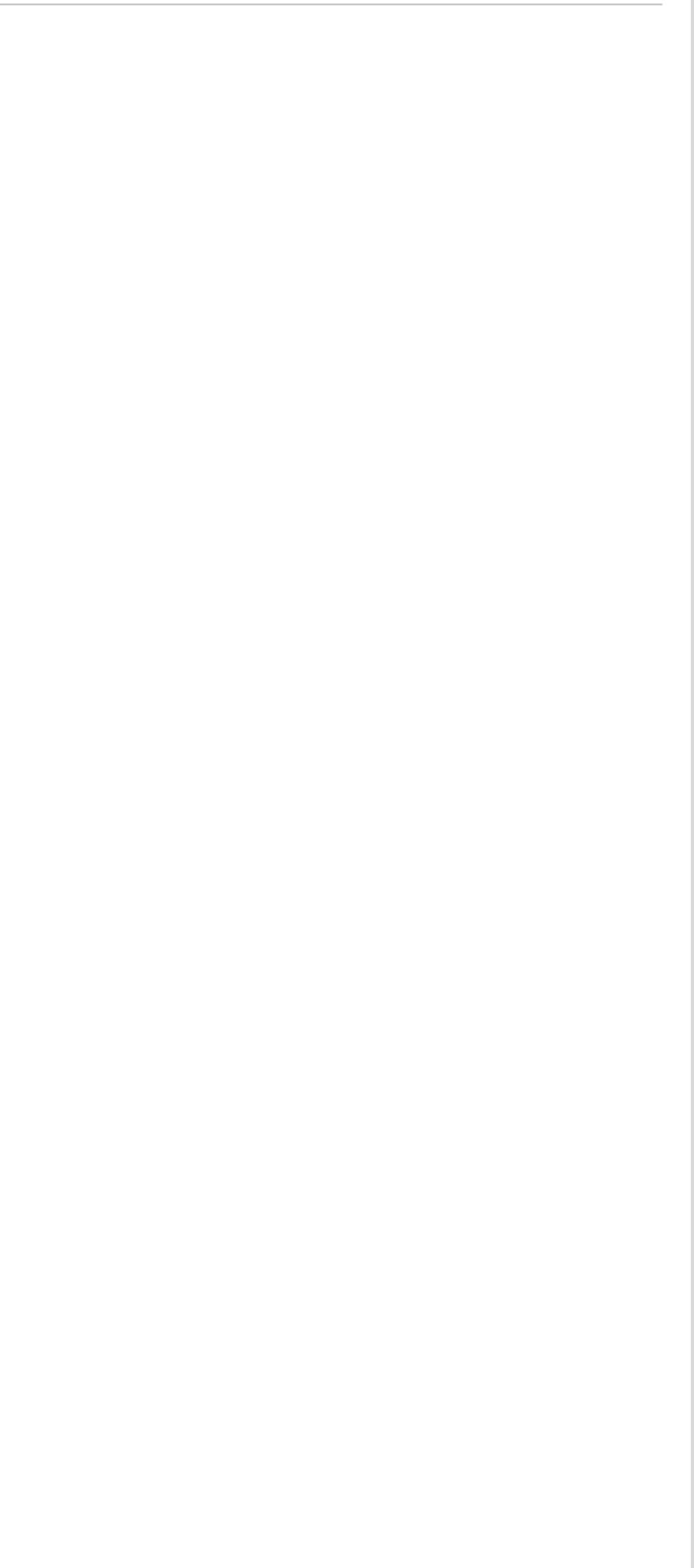 BITS Pilani / 2013-2017B. Tech(Hons.) Mechanical Engineering Grade: First DivisionYoung Intersolar Decathlon, 2016(University Runner Ups), Organizing Volunteer at Gaming Event Majors: Mechanical EngineeringAdditional courses : Finance & Accounts, Management, Renewable EnergyThe Indian High School, Dubai / 1998-2013General SciencesGrade : 93.8 % WORK EXPERIENCE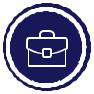 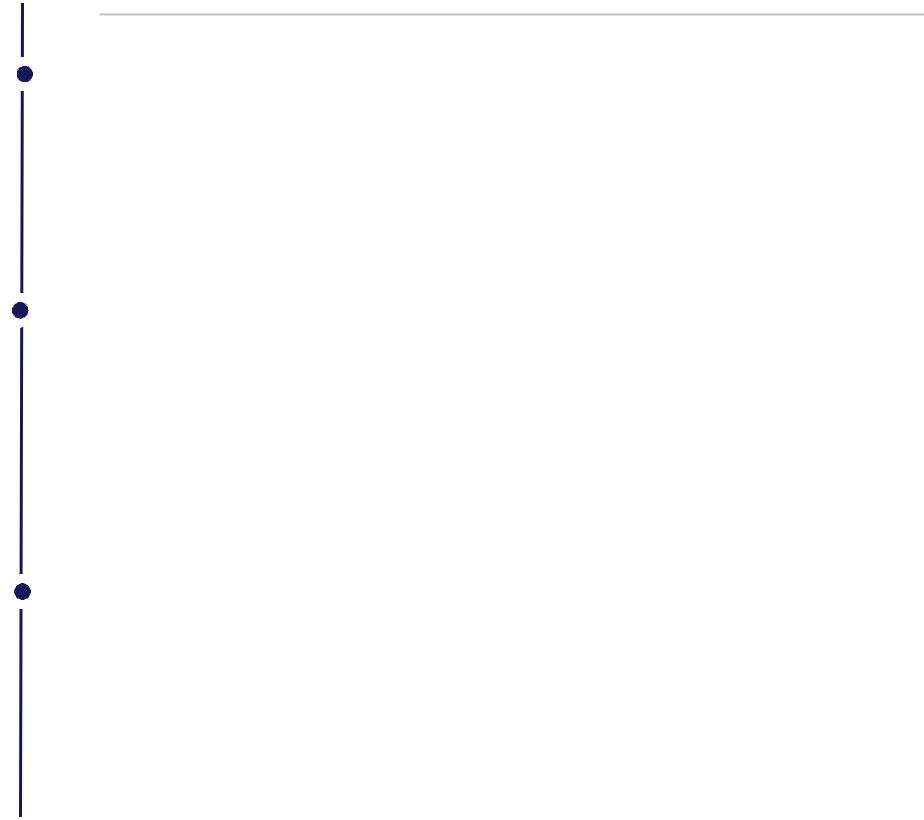 Product development Intern / 2017-01 to 2017-07 Daikin Africa and Middle EastDesigning and developing a new and compact AHU/FCU product line for GCC market.Production Engineering Intern / 2016-06 to 2016.08 Carraro India Private LimitedHelped managing the production line for a shaft manufactured for one of the most renowned automobile manufacturers.Mechanical Engineering Intern / 2015-06 to 2015-08 Steinweg-Sharaf FZ LLCCompletion of research on variables and cues necessary for achieving OHSAS 18001 certification, and providing feedback and solutions to help achieve the certification.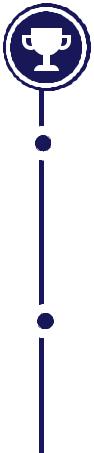 AWARDS/ACHIEVEMENTS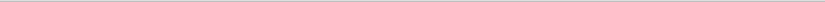 Young Intersolar Decathlon: University Runners Up, 2016. Extensive research and development on ways to retrofit an iconic building to decrease energy consumption.Solar Decathlon Middle East: Currently 7th position in the world(2016-2018). Designing and developing houses with carbon negative ratings, which produce their own power.PROFILE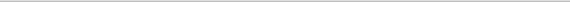 With humble experience of a little under a year, I have learnt of product development, R&D, Manufacturing, Quality Control, OHSA, and many other skills, which have made me a great team contributor/leader.Being a dynamic and an enthusiastic individual, who with his never ending positive energy, who can work under immense pressure. An active contributor to Team Efden Signature, under Solar Decathlon Middle East, and a volunteer at gaming events conducted at BITS Pilani Dubai campus.CONTACT ME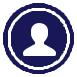 Age & Date of Birth22, 20th October 1995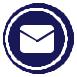 EmailMitesh.380515@2freemail.comMobile: Whatsapp +971504753686 / +919979971283PROFICIENCYME Design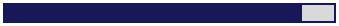 AutoCAD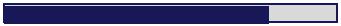 Office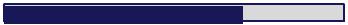 CATIA V5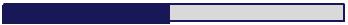 CAD/CAM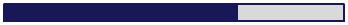 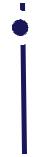 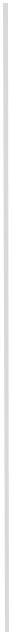 R/C Airplane Challenge by Skyfi labs, created one of the best performing aircrafts in terms of build quality and maneuverability. ADDITIONAL CERTIFICATION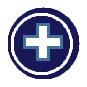 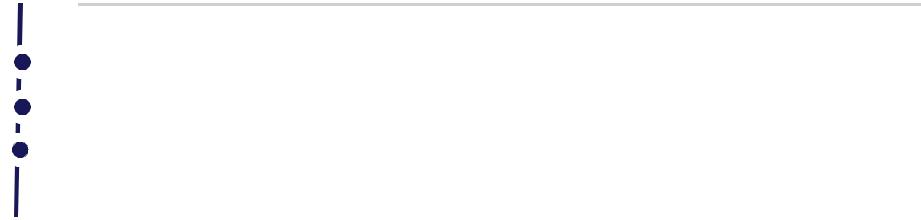 C++ certification by DishA computers, IndiaContractX by Harvard University/EDX.orgDriving License Valid driving license in the U.A.ELANGUAGES KNOWN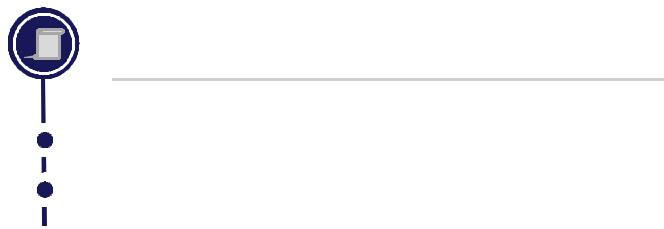 Hindi - ExpertEnglish - Expert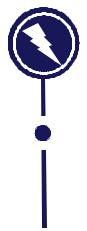 HOBBIES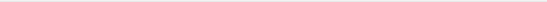 Badminton, Debating, Swimming, Gaming, Reading, Cricket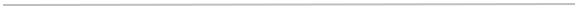 